Poniedziałek, 18.05.2020Cel: rozwijanie sprawności manualnej, uczczenie pamięci o Janie Pawle II.Pokoloruj obrazek z sylwetką Jana Pawła II.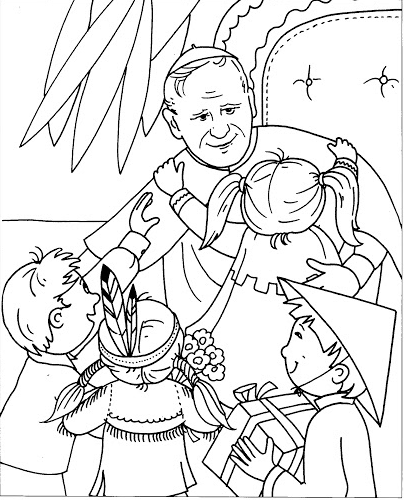 